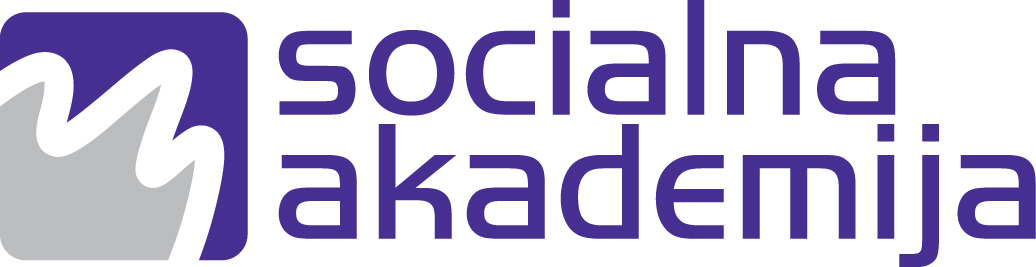 JAZ, NOVINAR 
poletna delavnica za otroke, julij 2014Žan Durič Štupar, 12 let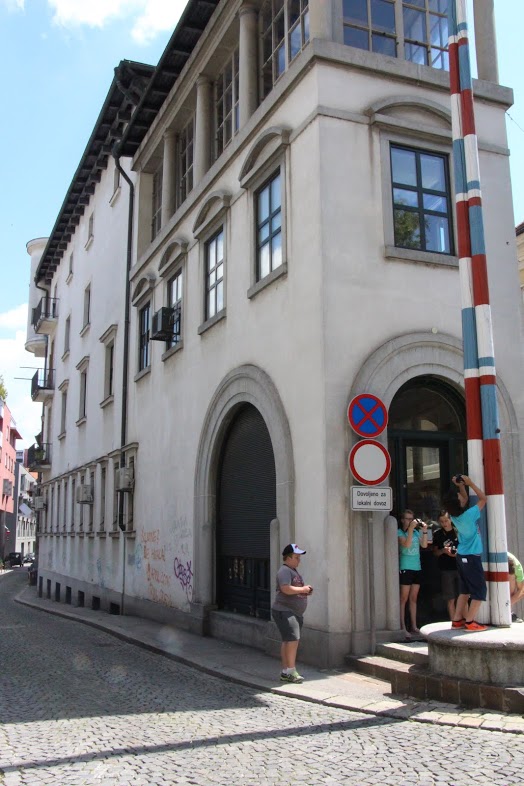 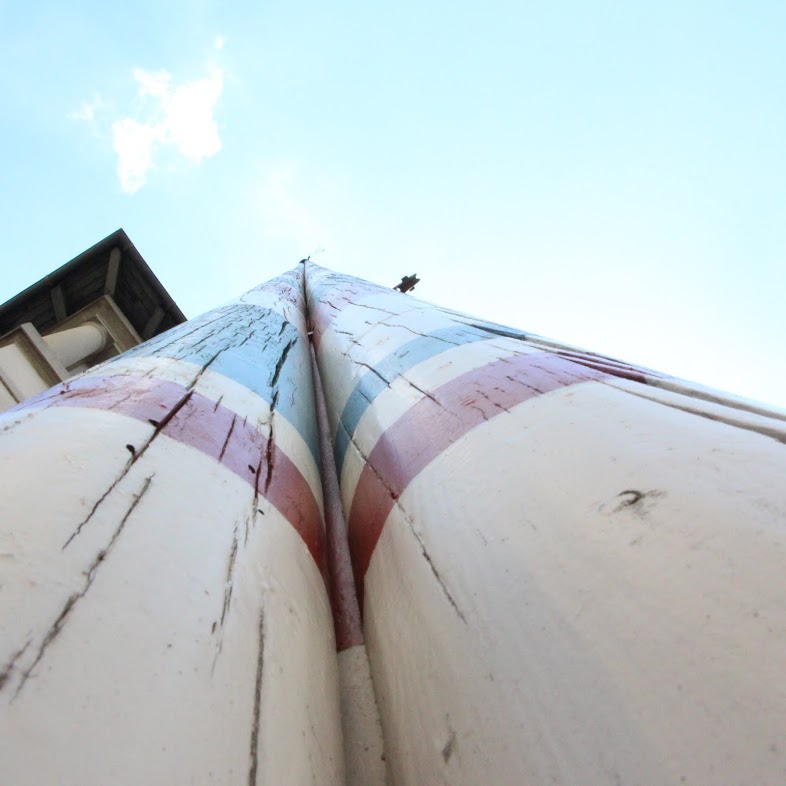 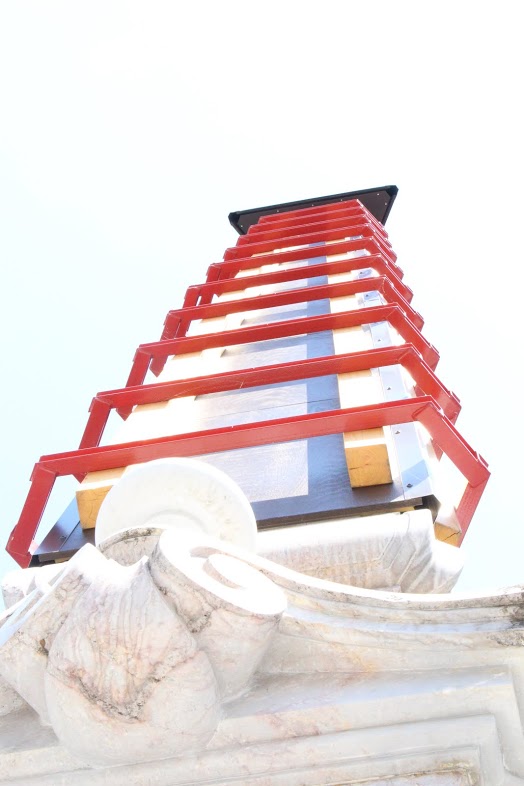 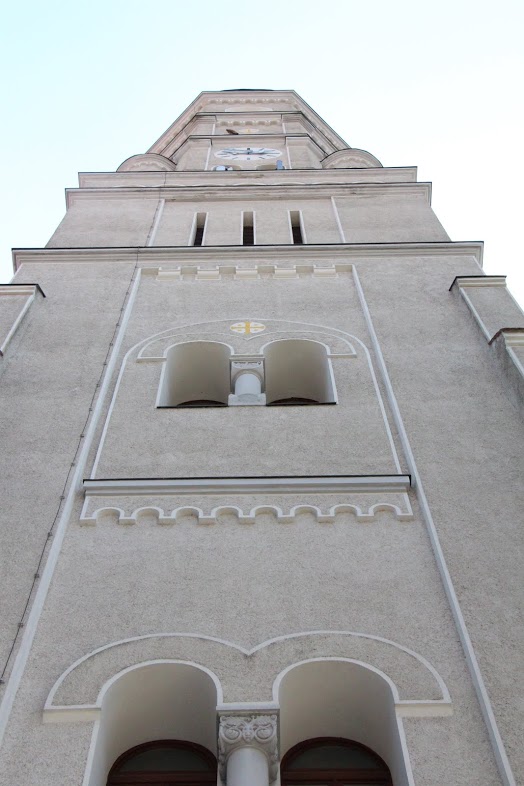 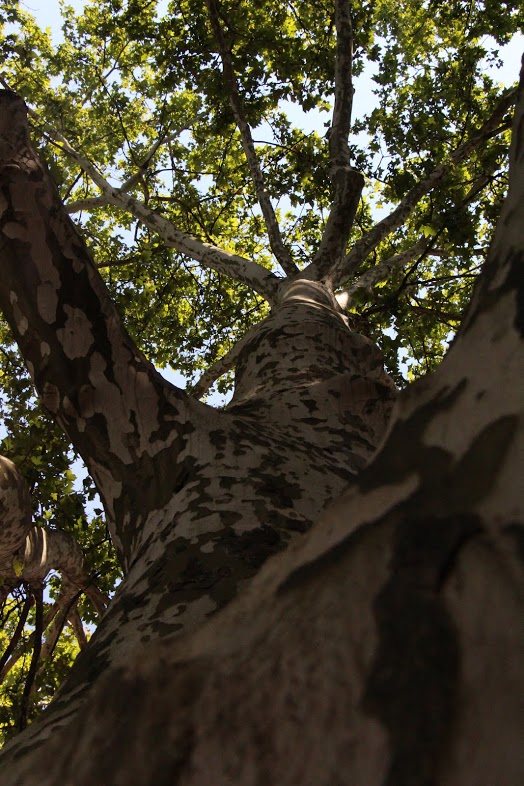 